Центральный Дом Российской Армии им. М.В.Фрунзе_________________________________________________________________Методический отделМетодическое пособие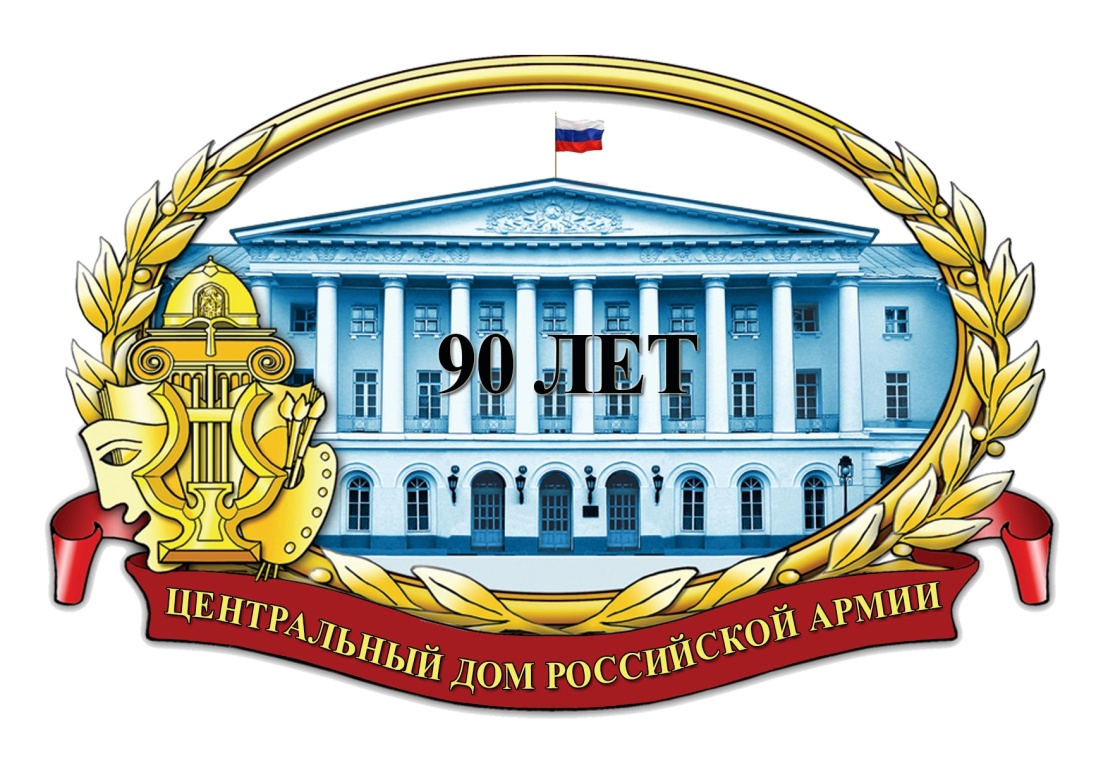 РОЛЬ ЖЕНСОВЕТОВ В ОРГАНИЗАЦИИ КУЛЬТУРНО-ДОСУГОВОЙ РАБОТЫ В ВОИНСКОЙ ЧАСТИ(ИЗ ОПЫТА ПРОВЕДЕНИЯ УСТНОГО ЖУРНАЛА «БОЕВАЯ ПОДРУГА»)Москва 2018 г.Теоретический и практический материал, представленный в данном пособии, является одним из результатов инновационной деятельности Центрального Дома Российской Армии по организации работы военных учреждений культуры с семьями военнослужащих.Опыт свидетельствует, что военным учреждениям культуры необходимо активнее использовать воспитательный потенциал армейских и флотских женских общественных организаций при проведении культурно-досуговых мероприятий. Надеемся, что данный материал будет способствовать существенному пополнению и обновлению методического багажа специалистов культурной-досуговой деятельности учреждений культуры Министерства обороны Российской Федерации.Ответственный за выпуск –начальник методического отделазаслуженный работник культуры РоссииД.В.Хробостов Составители сборника:ведущий методистзаслуженный работник культуры РФВ.А.Дмитриченко,заслуженный работник культуры РФЮ.Е.Иванов,заведующий методическим кабинетомН.В.Стулова,методист Л.С. Рынзина,методист М.Н. Капанина.заведующая библиотекойвойсковой части Е.В.Зеленчинко Компьютерная обработка материала:Н.М.Шипилова Отзывы, замечания и предложения просим направлять по адресу:. Москва, Суворовская пл., д.2Центральный Дом Российской Армии имени М.В. Фрунзе,методический отделКонтактные телефоны: (495) 681-56-17, 681-28-07Факс: (495) 681-52-20ВРЕМЕН СВЯЗУЮЩАЯ НИТЬ(по страницам методических сборников Центрального Дома Российской Армии о работе женсоветов в воинских частях и гарнизонах)ЖЕНСОВЕТ ЧАСТИ. Орденов Октябрьской революции и Красной Звезды ЦДСА им. М.В.Фрунзе. – Москва, 1987. 120 с.В сборнике в соответствии с директивными документами и на основе изучения опыта работы учреждений культуры Министерства обороны                            Российской Федерации с членами семей военнослужащих в военных округах и на флотах показана роль ЦДКА в развитии женского движения в Красной Армии, роль ЦДСА как методического и информационного центра, опыт работы женсоветов воинских частей и военных гарнизонов по патриотическому воспитанию членов семей военнослужащих, организация работы женсовета части (корабля).Одним из центральных направлений культурно-просветительной деятельности Центрального Дома Красной Армии имени М.В. Фрунзе (ЦДКА) всегда была работа с семьями командного и начальствующего состава. По инициативе ЦДКА и политотдела спецвойск Московского гарнизона в январе 1930 года прошла первая конференция семей начальствующего состава Московского гарнизона. В резолюции конференции были одобрены начинания Центрального Дома Красной Армии и политотдела спецвойск гарнизона, направленные на широкое вовлечение семей начсостава в активную общественную работу по социалистическому строительству и укреплению обороноспособности страны, а также развертывание политической и культурно-просветительной работы с семьями командиров.Конференция наметила пути всестороннего развития женского движения. Она рекомендовала также проводить ежегодно в первую декаду марта смотр работы с членами семей, к этому времени приурочивать организацию новых детсадов, детских площадок, детских комнат, открытие красных уголков, столовых, комнат отдыха и т.д. Обращалось внимание на необходимость создания женского актива и подготовки кадров нештатных инструкторов (из числа активисток) для руководства работой с женами начсостава.Резолюция была направлена во все части Московского гарнизона вместе с письмом, в котором отмечалось, что решение конференции необходимо изучить каждому политработнику и каждой женщине-активистке. С решением конференции следует ознакомить все семьи начсостава. Военкомам обеспечить проведение решений конференции в жизнь, организовав их систематическую проверку и исполнение. Массовое женское движение в РККА стало развертываться во всех соединениях и частях, в том числе расположенных в самых отдаленных местах.На ЦДКА, как ведущее культурно-просветительное учреждение Красной Армии, была возложена задача по распространению передового опыта деятельности Домов Красной Армии и Флота по вовлечению жен командиров в активную общественную работу. Проблема подготовки военных кадров стала центральной в деятельности ЦДКА. Здесь были открыты вечерняя и заочная военные академии, комвуз, различные курсы, которые позволяли кадровым командирам и начсоставу запаса получить высшее военное и политическое образование или подготовиться к поступлению в военные академии без отрыва от службы. В 1928 году на курсах медсестер, стенографии, библиотечных работников, в школе общеобразовательной подготовки прошли обучение 1500 жен начсостава.По примеру ЦДКА в большинстве воинских частей с 1930 года началась массовая общеобразовательная подготовка жен начсостава. Они учились в кружках, начальных школах, на рабфаках, в неполных средних школах, организованных при Домах Красной Армии, а с 1933 года тысячи женщин успешно овладевали знаниями в объеме средней школы и готовились к поступлению в ВУЗы. В период с 1932 по 1936 годы 20 тысяч жен командиров получили неполное и полное среднее образование, 4 тысячи – подготовились к поступлению в ВУЗы. В 1936 году армейские общеобразовательные школы при Домах Красной Армии насчитывали уже более 25 тысяч учащихся из числа жен военнослужащих.Для подведения итогов и обмена опытом проводились Всеармейские совещания активисток – жен командиров, первое из которых состоялось в ЦДКА (март .).  Нарком по военным и морским делам К.Е. Ворошилов в письме участникам совещания горячо приветствовал жен командиров и выразил уверенность, что совещание учтет накопленный опыт в области переустройства быта начсостава Красной Армии, закрепит достигнутые успехи, наметит новые задачи и развернет дальнейшую практическую работу.На совещании отмечалось, что в ряде гарнизонов уже созданы столовые, детские сады и ясли, повысилась политическая сознательность жен командиров. Наряду с этим, вскрылись недочеты, мешавшие развертыванию массового женского движения. Были высказаны требования к политорганам, парторганизациям, Домам Красной Армии, клубам еще больше вникать в организацию работы среди семей командиров, плодотворно использовать тягу жен начсостава к общественной работе, учебе, перестройке быта на социалистических началах.Второе Всеармейское совещание жен начсостава (март .) поставило новые задачи: приобщение жен и членов семей начсостава к работе в народном хозяйстве. Кроме того, исходя из оценки международной обстановки, оно уделило особое внимание подготовке кадров военных специалистов и медицинских сестер.Полные решимости выполнить поставленные задачи, делегатки активно включились в работу по выполнению программы, намеченной на этом совещании. В соединениях и частях работа с женами начсостава становилась неотъемлемой частью всей политической работы в армии и на флоте. Дома Красной Армии и клубы стали представлять собой своеобразные учебные учреждения, где создавались школы и курсы по различным профессиям. В Домах Красной Армии шла подготовка библиотечных работников, связисток, чертежниц, лаборанток, работников детских учреждений, торговли, шоферов, медицинских сестер и т. д.Обо всем этом было рассказано на третьем Всеармейском совещании жен начсостава, которое проходило в ЦДКА в марте 1932 года. Делегатки говорили о том, как в их гарнизонах готовятся кадры кооперативных работников, киномехаников, слесарей, шоферов, воспитателей дошкольных учреждений, счетоводов и т. д. Так, например, в Севастополе часть жен начсостава пошли работать слесарями на заводы и в судостроительные мастерские. На Кронштадтской морской базе по договору с заводскими организациями 150 женщин освоили специальности токарей, слесарей и счетных работников. Приволжский военный округ направил на работу в пароходное хозяйство 400 женщин различных профессий. К 1933 году Центральное военно-кооперативное управление совместно с ЦДКА подготовило для своей торговой сети около 5000 работников из числа жен начсостава.Важным политическим мероприятием явилось четвертое Всеармейское совещание жен командного и начальствующего состава, организованное в декабре 1936 года Народным комиссариатом обороны, Главным политическим управлением РККА и Центральным Домом Красной Армии.Целью этого совещания было подведение итогов политического и культурного роста жен начсостава Красной Армии, их вклада в дело укрепления обороноспособности страны и подготовки к защите Родины.Высокую политическую активность, самоотверженность в труде, массовый героизм проявили советские женщины в годы Великой Отечественной войны.Женская активность в годы Великой Отечественной войны поражает своей массовостью, многогранностью и не находит аналогов в истории. В годы войны женщина стала ведущей фигурой экономики, составив 2/3 всех рабочих и служащих и 3/4 всех тружеников сельского хозяйства. С первых дней войны, заявив «Мужских профессий больше нет!», женщины совершили уникальный профессиональный прорыв: среди них были лесорубы, шахтеры, нефтяники, металлурги, грузчики, сварщики, трактористы, комбайнеры. Если до войны женщины составляли 9% среди механизаторов, то в 1944 г. их доля была равна 60%. Женщины выступали за развитие различных производственных движений: досрочное выполнение заказов фронта, высвобождение рабочей силы, экономию сырья. До 500 000 женщин доказали свои способности руководителей в различных отраслях народного хозяйства.Велика была активность женщин интеллектуального труда. Среди специалистов различных образовательных учреждений страны они составляли от 50-70%. Около 1,5 тысяч женщин за годы войны получили степени и звания – доктора наук, профессора, доцента. Неоценим вклад в победу медиков, оказавших помощь 10 миллионам воинов и возвративших в строй свыше 70% раненных и 90% больных. Среди врачей женщин было более 70%, среди среднего медперсонала более 90%. За годы войны были сформированы три женских авиаполка, отдельная женская добровольческая стрелковая бригада, отдельный женский запасной стрелковый полк, созданы Центральная женская школа снайперской подготовки и другие формирования. Только в войсках ПВО служило до 300 тысяч женщин. По линии Всеобуча было подготовлено более 220 тысяч девушек-снайперов, связисток и других специалистов. Десятки тысяч женщин участвовали в партизанском движении и антифашистском подполье. Огромен их вклад в строительство оборонительных укреплений, они составили при их возведении 3/4 всех рабочих.Небывалого размаха в годы войны достигает благотворительность и милосердие. Женщины явились инициаторами сбора средств в Фонд обороны страны, куда поступило 17 миллиардов рублей наличными и драгоценностей на сумму 1 миллиард 700 миллионов, большая часть из которых – женские украшения. Ими же организуется сбор теплых вещей и сельхозпродуктов красноармейцам, забота о раненных в госпиталях, о семьях фронтовиков, о детях-сиротах. Они составили 90% всех доноров, дав фронту 1,5 миллиона литров крови.Женщины страны внесли бесценный вклад в дело победы над германским фашизмом, их деятельность явилась немеркнущим примером массового женского героизма в мировой истории.Женское движение в стране, Вооруженных Силах не ослабевало и в послевоенный период. Трудящиеся женщины горячо откликнулись на призыв партии и приняли активное участие в восстановлении народного хозяйства СССР. Советское правительство высоко оценило их труд: более 5 тысячам женщин присвоено звание Героя Социалистического Труда. Свыше 2 миллионов женщин отмечены орденами и медалями. Женская общественность проявляет также заботу об инвалидах Великой Отечественной войны, о детях, потерявших в период войны своих родителей. Устанавливалось шефство женщин отдельных предприятий, учреждений, воинских частей над госпиталями, детскими домами, многодетными семьями фронтовиков, погибших на войне. Решение широкого круга социальных вопросов жизни нашего общества возлагалось на женсоветы. Если в трудовых коллективах и по месту жительства советы женщин приходится возрождать, то в воинских коллективах они не прекращали своей работы. В армейских условиях женсоветы становятся активными помощниками командиров и политработников в нравственном воспитании военнослужащих и членов их семей, укреплении воинской дисциплины, поддержании здорового морального климата в воинских коллективах. В разделе «Организация работы женсовета части (корабля) раскрыты основные задачи женских советов, структура женского совета, основные направления работы каждого сектора, планирование работы женского совета, кто и как проводит учебу женского актива, методические советы о том, как подготовить отчетный доклад о работе женского совета.Раздел «В помощь организаторам массовых мероприятий для семей военнослужащих» посвящен пропаганде знаний о семье (Университет семейно-бытовой культуры), даны примерные вопросы для проведения диспута «Этика семейных отношений», сценарий тематического вечера «Семья военного – союз особый» и др.СЕМЬЯ – ЗАБОТА ОБЩАЯ. Орденов Октябрьской революции и Красной Звезды ЦДСА им. М.В.Фрунзе. – Москва, 1987. 138 с.В сборнике представлен опыт тех, с кем тесно сотрудничал ЦДСА. Это коллеги, единомышленники, старшие инструкторы по работе                                       с семьями военнослужащих политических управлений:                                       РВСН – Гаврилюк В.И., ВМФ – Захарова Н.А., ВВС – Козловская Н.Е., войск ПВО – Дормидонтова Т.И. В этих статьях – профессиональный разговор о проблемах воспитательной работы с членами семей военнослужащих: анализ итогов социологических опросов, конкретный положительный опыт работы с детьми, с семьями военнослужащих, обзор деятельности учреждений культуры. ДЕЛА НЕ ТОЛЬКО СЕМЕЙНЫЕ… Орденов Октябрьской революции и Красной Звезды ЦДСА им. М.В.Фрунзе. – Москва, 1988. 78 с.Сборник знакомит с директивой Министра обороны СССР и начальника Главного политического управления СА и ВМФ от 01 марта 1988 года                 Д-14 – Положение о женских советах в Советской Армии и Военно-Морском Флоте. Изложение Директивы – в материале «Семьям военнослужащих – внимание и заботу». Процесс перестройки в стране затронул и все стороны работы армейских и флотских женсоветов. Вошло в практику проведение таких мероприятий, как совместные собрания военнослужащих и членов их семей, заседания любительских объединений и клубов по интересам, общественные дискуссионные клубы, вечера вопросов и ответов, встречи за «круглым столом», проведение вечеров-портретов и вечеров чествования передовых офицеров, прапорщиков и мичманов совместно с членами семей, проведение театрализованных праздников в гарнизоне (части), клубов выходного дня, спортивных праздников и других форм работы.ГОТОВИТЬ ДОСТОЙНЫХ ЗАЩИТНИКОВ РОДИНЫ. Орденов Октябрьской революции и Красной Звезды ЦДСА им. М.В.Фрунзе – Москва, 1990. 70 с.Весь сборник посвящен опыту работы военных культпросветучреждений и женсоветов армии и флота по военно-патриотическому воспитанию молодежи. Диапазон форм, которые предложены в сборнике, составлен на основании анализа массовой практики военно-патриотического воспитания детей многих гарнизонов с учетом нормативных документов органов народного образования.Предлагаются формы работы по подготовке школьников к защите социалистического Отечества в зависимости от их возраста.Приводится план занятий клуба будущего воина «Звезда», описан опыт создания и работы Центра патриотического воспитания молодежи Коломенского района Московской области «Отечество».Большое влияние на молодежь оказывает приобщение их к истокам мужества и героизма старших поколений. Революционные, боевые, трудовые традиции народа наглядно предстают перед молодым поколением из семейного альбома, из собраний семейных реликвий. Рассказы прадеда, деда, отца о своем участии в жизни нашей страны, о человеческих характерах, о гуманных поступках, проникнутых высоким патриотизмом, формируют моральный облик наших детей, воспитывают любовь к Родине, ее великим завоеваниям.В Приложении помещены: сценарий вечера чествования военных династий, конкурс-соревнование для школьников, военно-спортивные игры.РОЛЬ АРМЕЙСКИХ И ФЛОТСКИХ ЖЕНСКИХ ОРГАНИЗАЦИЙ В ФОРМИРОВАНИИ НОВОГО ОБЛИКА ВООРУЖЕННЫХ СИЛ РОССИЙСКОЙ ФЕДЕРАЦИИ. Культурный центр Вооруженных Сил Российской Федерации имени М.В.Фрунзе. Методический отдел. – Москва, 2009. 20 с.В сборнике представлен опыт работы армейских учреждений культуры с общественностью (женскими организациями, советами ветеранов, родительской общественностью) военных городков, гарнизонов и мест компактного проживания военнослужащих, граждан, уволенных с военной службы, и членов их семей, который показывает, что именно от женской общественности во многом зависит культуроформирование современного военного гарнизона, так как проведение продуманных и интересных культурно-досуговых мероприятий всегда положительно сказывается на сплочении семьи и воинского коллектива, на формировании общественного мнения, направленного против асоциальных проявлений среди военнослужащих и членов их семей. К примеру, тематические вечера, посвященные знаменательным датам страны, Дням воинской славы, способствующие сплочению воинских коллективов, пропагандирующие здоровый образ жизни; смотры художественной самодеятельности, фестивали, конкурсы, в которых активное участие принимают женский актив и члены семей военнослужащих.Научные разработки по проблемам семьи, опыт работы женских организаций в армии и на флоте, опыт работы культурно-досуговых учреждений с семьями военнослужащих показывают, что в работе с членами семей военнослужащих необходимо учитывать:– возможность применения основных форм культурно-досуговой работы, начиная с получения и обмена информацией и заканчивая активными формами;– основные проблемы, которые волнуют военнослужащих, гражданский персонал, граждан, уволенных с военной службы, и членов их семей, начиная с общефилософских проблем (культура, нравственность, религия и т.д.) и кончая сугубо практическими вопросами (информация о социальных гарантиях и компенсациях, вопросы предоставления медицинской помощи, вопросы обеспеченности санаторно-курортным лечением и др.).ВОСПИТАТЕЛЬНЫЙ ПОТЕНЦИАЛ СЕМЕЙНОГО ДОСУГА. Культурный центр Вооруженных Сил Российской Федерации имени М.В.Фрунзе. Методический отдел. – Москва, 2010. 25 с.Предлагаемый сборник – своеобразная «подсказка» женсоветам и женскому активу Министерства обороны РФ в проведении культурно-досуговой работы. В содержании сборника: методика проведения тематических вечеров, как провести конкурс в воинской части (гарнизоне), как организовать женский устный журнал и др. Многочисленные исследования последнего времени убедительно демонстрируют, что, несмотря на грандиозные перемены в структуре семьи, ее количественном составе, изменении внутрисемейной роли буквально всех ее членов – она остается ни с чем не сравнимым организмом, удовлетворяющим целый комплекс насущных человеческих потребностей. Женский устный журнал в гарнизоне. Одной из форм социально-культурной деятельности с членами семей военнослужащих, гражданского персонала, женского актива, руководителей и специалистов культурно-досуговой деятельности, к примеру, в Центральном Доме Российской Армии является устный журнал «Боевая подруга», который отличается рядом качественных особенностей, обеспечивающих его немалую популярность и эффективность. В методике подготовки и проведения устного журнала важнейшим моментом является подбор материала для отдельных страниц и установление их методической структуры, композиционное построение журнала.Отбор материала для общественно-политической страницы требует всегда наибольшего умения. Из большого обилия материала необходимо отобрать самое существенное и важное именно для нас – военно-политические события, события социальной жизни, любую злободневную тему из жизни гарнизона или города. Необходимо найти свой подход, свежий взгляд на проблему. Подводя итог обзора методических сборников о работе женских советов в воинских частях и гарнизонах, учреждениях культуры Министерства                 обороны Российской Федерации, можно сделать вывод:– актуальность данного направления работы очевидна; – опыт работы с общественностью (женскими организациями, советами ветеранов, родительской общественностью) военных городков (гарнизонов) показывает, что в тех воинских частях, где, несмотря на реформирование, женсоветы сохранились, отчетливо видна динамика в решении социально-бытовых проблем, и есть место и время для духовного развития военнослужащих и членов их семей.УВЕРЖДАЮНачальник ФГБУ «ЦДРА»Минобороны РоссииВ.Мазуренко«__» _____________ПЛАНподготовки 14 (145) выпуска устного журнала (организация и проведение культурно-массового мероприятия – устного журнала «Боевая подруга»)с руководителями и специалистами культурно-досуговых учрежденийМинистерства обороны Российской Федерации на тему:«Формула успеха»Дата проведения:    ________________Время проведения: ________________Место проведения: ________________Начальник методического отдела	                                                        Д.Хробостов УВЕРЖДАЮНачальник ФГБУ «ЦДРА»Минобороны РоссииВ.Мазуренко«__» _____________ПЛАНпроведения 14 (145) выпуска устного журнала (организация и проведение культурно-массового мероприятия – устного журнала «Боевая подруга»)с руководителями и специалистами культурно-досуговых учрежденийМинистерства обороны Российской Федерации на тему:«Формула успеха»Дата проведения:    _______________Время проведения: _______________Место проведения: _______________Начальник методического отдела                                                               Д.ХробостовПОЛОЖЕНИЕО ЖЕНСОВЕТЕ ВОЙСКОВОЙ ЧАСТИ Женсовет (женская организация) – это добровольная, самоуправляемая, некоммерческая, независимая общественная организация, созданная по инициативе женщин войсковой части, организованная для содействия командиру войсковой части, органам воспитательной работы: 1. в создании здоровой нравственной атмосферы в воинских коллективах, семьях военнослужащих и гражданского персонала;2. укреплению дисциплины и правопорядка;3. повышению роли военнослужащих и гражданского персонала, членов их семей в решении социально-бытовых проблем и культурных вопросов;4. вовлечению военнослужащих, гражданского персонала и членов их семей в общественную деятельность и общественно-государственную подготовку;5. защита интересов и достойного положения женщин военнослужащих и гражданского персонала;6. защита материнства и детства на основании требований федеральных, областных и муниципальных нормативно-правовых актов, регламентирующих вышеуказанную сферу деятельности в соответствии с полномочиями, возложенными на членов Женсовета (женского организатора) настоящим документом с целью выработки эффективных механизмов социальной защиты и помощи семье, материнству и детству;7. защита прав и интересов членов семей военнослужащих и гражданского персонала;8. повышение роли женщины в общественно-политической, экономической, культурной жизни воинской части.Женсовет выступает за социальную справедливость. Осуществляет взаимодействие с общественными организациями, организует встречи с командиром войсковой части, его заместителями, командирами подразделений, руководителями областных и муниципальных образований. Оказывает помощь семьям военнослужащих и гражданского персонала.Решает проблемы женщин, детей, молодёжи, поднимает деловые и общественно-полезные вопросы.Женсовет основывает свою деятельность на принципах добровольности, равноправия, самоуправления, гласности и законности.Женсовет свободен в определении своей внутренней структуры, целей и методов работы.Работу Женсовета (женской организации) координирует командир войсковой части.Женсовет взаимодействует в своей работе с органами местного самоуправления, административными муниципальными, правоохранительными органами, руководителями учебных заведений всех типов, детскими учреждениями, с общественными объединениями, благотворительными фондами и другими общественными движениями, специализированными организациями и учреждениями, осуществляющими свою деятельность на территории войсковых частей гарнизона. ЦЕЛИ:Отстаивание интересов женщин-военнослужащих и гражданского персонала, членов их семей.Развитие творческих способностей, создание условий для умственного и физического совершенствования семей военнослужащих и гражданского персонала.ЗАДАЧИ:Оказывать помощь командиру воинской части, органам воспитательной работы в формировании у членов семей военнослужащих высокой нравственной и эстетической культуры.Прививать членам семей военнослужащих любовь и уважение к профессии защитника Отечества, опираясь на инициативу и творческую энергию женщин, их хозяйскую заботливость и отзывчивость.Выявлять семьи, нуждающиеся в психологической и социальной поддержке.Разъяснять членам семей военнослужащих задачи, вытекающие из особенностей жизни армейского коллектива войсковой части.Направлять усилия на повышение ответственности супругов за сохранение семьи, создание в ней обстановки высокой нравственности и взаимного уважения.Оказывать помощь многодетным и молодым семьям, одиноким матерям, вдовам, вдовцам, имеющим на иждивении детей, семьям, попавшим в трудную жизненную ситуацию, особое внимание при этом уделяя семьям военнослужащих, воспитывающих детей с ограниченными возможностями здоровья (детей-инвалидов).Работа с неблагополучными семьями (семьями, находящимися в бракоразводном процессе, семьями в которых есть члены семьи, злоупотребляющие спиртными напитками, семьями с неблагополучными кредитными историями).Участвовать в организации досуга семей, вовлекать членов семей в народное творчество, художественную самодеятельность, занятия физкультурой, спортом, туризмом.Совместно с заместителем командира войсковой части по работе с личным составом, оказывать помощь жёнам военнослужащих в их трудоустройстве в месте проживания на имеющихся должностях в магазинах, столовых, клубах, библиотеках, медицинских учреждениях и т.п.;Укрепление и защита прав материнства семей военнослужащих и гражданского персонала;Пропаганда семейных ценностей, здорового образа жизни, духовно – нравственного и патриотического воспитания;Координация деятельности с местными органами здравоохранения и образования для решения проблем медицинского обслуживания, обучения и воспитания детей.НАШИ СЕКТОРА:1. Сектор общественной работы; 2. Сектор культурно-массовой работы и работы с детьми, подростками и молодёжью; 3. Сектор оборонно-массовой и спортивной работы;4. Сектор социальной работы; 5. Сектор оздоровительной работы; 6. Сектор по работе с неблагополучными семьями и по работе с семьями военнослужащих.УЧЁТ РАБОТЫ ЖЕНСОВЕТА:Учёт работы Женсовета осуществляется его председателем;К учётным документам относятся:– планы работы Женсовета;– протоколы заседаний Женсовета;– список членов Женсовета;– отчёты о проделанной работе.ИСТОЧНИКИ ФОРМИРОВАНИЯ ДЕНЕЖНЫХ СРЕДСТВ:1. Обеспечивается за счёт организуемых выставок, ярмарок, концертов, пожертвований, спонсорской помощи и т.п. мероприятий.2. Расходование денежных средств осуществляется Женсоветом самостоятельно. 3. Приложение расходных и приходных документов, чеков обязательно.4. Приход и расход денежных средств фиксируется в книге учёта с приложением расходных и приходных документов, чеков, актов и пр. финансовых бумаг.ФОРМЫ И МЕТОДЫ РАБОТЫ ЖЕНСКОГО СОВЕТА:Общее собрание женщин является высшим органом женской общественной организации. Оно правомочно решать основные вопросы жизнедеятельности женской общественности, укрепления морально-нравственного климата в воинской части, воспитания подрастающего поколения, формировать общественное мнение женщин.Общее собрание проводится по мере надобности, но не реже одного раза в год. Повестка дня собрания определяется женсоветом по согласованию с командованием воинской части.На собраниях должна создаваться обстановка для свободного и делового обсуждения вопросов, при которой каждый участник собрания имел бы возможность открыто высказывать свое мнение, критиковать и вносить предложения.Решение собрания принимается открытым голосованием и считается принятым, если за него проголосовало более половины общего числа присутствующих на собрании.Все критические замечания и предложения, высказанные на собрании, обобщаются и принимаются меры по их реализации, о ходе их выполнения докладывается на очередном общем собрании женщин.Контроль выполнения решений собрания возлагается на женский совет. Осуществляя текущую работу, женсовет вырабатывает направления своей деятельности, обсуждает основные вопросы на заседаниях, которые проводятся не реже одного раза в квартал.Заседание женсовета проводит председатель или его заместитель, протокол ведет один из членов женсовета или постоянный секретарь.В подготовке заседания участвуют члены женсовета, привлекается женский актив. Организуются посещения подразделений для изучения условий жизни и быта, проводятся рейды по контролю санитарного состояния территории и жилищного фонда, анализируются воспитательная работа с детьми, торговое и медицинское обслуживание семей.Для проведения заседаний женского совета может использоваться помещение библиотеки войсковой части или солдатского клуба или специально выделенное командованием воинской части помещения. ПРЕКРАЩЕНИЕ ДЕЯТЕЛЬНОСТИ ЖЕНСОВЕТА:Деятельность Женсовета прекращается по решению Общего собрания Женсовета (Женской организации) войсковой части.Прекращение деятельности Женсовета (женской организации) утверждается командиром воинской части.При переформировании войсковой части настоящее Положение не теряет юридическую силу.ИТОГОВОЕ ПОЛОЖЕНИЕ:Женсовет работает в соответствии с планами, которые утверждаются и корректируются на заседаниях женсовета.Женсовет систематически осуществляет информирование военнослужащих войсковой части, членов их семей, гражданского персонала о своей деятельности через «Боевой листок» (стенгазету), находящийся в библиотеке войсковой части.Женсовет регулярно анализирует свою деятельность, заседание Женсовета проходит 1 раз в квартал, ежегодно отчитывается перед военнослужащими, членами их семей и гражданским персоналом о своей работе.Председатель Женсовета войсковой части                                  _______________Приложение 1к Положению о женсоветев войсковой части Командиру войсковой части от____________________________________________________________________________________ЗАЯВЛЕНИЕна включение в состав женсовета при войсковой части Прошу включить меня ________________________________________________________в состав женсовета при войсковой части. Приложение:1) решение (протокол) собрания личного состава войсковой части о кандидате и о выдвижении кандидатуры в состав женсовета;2) сведения (анкета) о предлагаемом кандидате; 3) заявление предлагаемого собранием войсковой части кандидата в члены женсовета и о согласии на участие в работе Общественного совета; 5) копия паспорта _________________________________________________________                                                      (Ф.И.О.)_________________________________________________________ прилагаю, с указанием сведений о регистрации по месту жительства.«____» ______________ 201___г.  ___________     ____________Приложение 2к Положению о женсоветев войсковой части ФОРМА АНКЕТЫкандидата в женсовет«____» __________ 201__ г.   ______________     ________________Приложение 3к Положению о женсоветев войсковой части Женсовет войсковой частиПРОТОКОЛ«_____» ____________ 201___ г.                                             № ________Председатель:Секретарь:Присутствовали: _________человек (список прилагается)повестка дня:1._________________________________________________________________________________________________________________________________________________________________________1.слушали: ________________________________________________________________________________________________________________________выступили: ________________________________________________________________________________________________________________________постановили: ____________________________________________________________2.слушали: ________________________________________________________________________________________________________________________выступили: ________________________________________________________________________________________________________________________постановили: ____________________________________________________________Председатель: ____________________ _________________________Секретарь:       ____________________ _________________________РАБОТА С СЕМЬЯМИ ВОЕННОСЛУЖАЩИХВОСПИТЫВАЮЩИХ ДЕТЕЙ С ОГРАНИЧЕННЫМИ ВОЗМОЖНОСТЯМИ ПО ЗДОРОВЬЮ (ДЕТЕЙ-ИНВАЛИДОВ)И С МНОГОДЕТНЫМИ СЕМЬЯМИБольшое внимание в нашей повседневной жизни работники библиотеки уделяют работе с детьми, детьми с ограниченными возможностями по здоровью и детьми из многодетных семей военнослужащих местного гарнизона. Такая работа ведётся в плотном контакте с Женсоветом воинской части. В таком сотрудничестве легче решать насущные вопросы и проблемы, с которыми сталкивается семья военнослужащего, ведь большинство семейных проблем решаются при непосредственном участии женщин. И наш опыт работы показал, что активное использование женского потенциала в воспитательной деятельности, хорошо сказывается на повседневном быте военнослужащих и их семей.На данное время в местном гарнизоне 105 семей воспитывающих детей с ограниченными возможностями по здоровью. С такими семьями ведётся активная совместная работа библиотеки и Женсовета войсковой части, общественной организацией «Содружество поколений» и Муниципальное бюджетное учреждение культуры «Компас». Привлечение особых деток и их родителей к культурно-массовым и культурно-просветительным мероприятиям, способствуют адаптации таких семей в социуме, привлечение их к общественной жизни и приобретению навыка общения друг с другом и со здоровыми детьми, содействует расширению их кругозора, воспитывает терпимость и толерантность.Главная задача при работе с этими семьями, не дать им замкнуться в своих проблемах и способствовать общению с окружающими их людьми. Праздничными и культурно-просветительными мероприятиями внести радость в жизнь деток, страдающих различными недугами. Нами используются интерактивные формы работы: интеллектуальные и патриотические конкурсы по различным тематикам, фотоконкурсы, подвижные игры с учётом их физических возможностей, викторины, Новогодние утренники и посещение детей Дедом Морозом и Снегурочкой на дому, 4 раза в год празднования Дня именинников, участие детей и их родителей в выставках рисунков и творческих работ, приглашение на концерты организованные на территории библиотеки воинской части, а также посещение театров и концертных площадок города Москвы при содействии военно-шефского отдела Центрального Дома Российской Армии.С февраля 2010 года для мальчиков из многодетных семей проходит военно-патриотический конкурс «А ну-ка, мальчики!». Конкурс проводится ежегодно в канун Дня Защитника Отечества. В феврале 2017 года конкурс прошёл 7 раз. Участвуют две команды по 10 – 12 человек. Во время выполнения задания ребята соревнуются в силе и ловкости, а также в знании истории нашего Отечества. Ведущий обязательно рассказывает конкурсантам в течение всего мероприятия интересные факты из истории нашей страны и Вооружённых Сил России. Все конкурсанты получают подарки, грамоты, команда-победитель получает кубок и медали. Самый маленький участник получает приз зрительских симпатий. Запись на участие в конкурсе проходит заранее, желающих много, принять всех не можем, т.к. есть ограничения по площади, где проводится конкурс. Цель конкурса – воспитывать у подрастающего поколения любовь к своей Родине, стремление стать её достойными защитниками. Повышать престиж службы в армии, воспитывать юношей в духе патриотизма, готовности встать на защиту Родины.С марта 2011 года конкурс для девочек из многодетных семей и девочек с детским церебральным параличом и другими ограничениями по здоровью «Маленькая хозяюшка». Цель – развитие мелкой моторики, работа в команде (девочки работают по парно, образуя 5 пар), проявление творческих способностей детей, развитие общения здоровых детей и детей с физическими ограничениями. Конкурс проходит ежегодно, приурочен к Международному женскому дню 8 марта. Все конкурсантки получают подарки и грамоты за участие, конкурс завершается чаепитием. В 2016 году, когда конкурс отметил 5-летний юбилей, с девочками совместно участвовали и их мамы. В марте 2017 года конкурс прошёл 6 раз.С декабря 2010 года проводятся новогодние утренники для детей с ограниченными возможностями и детей из многодетных семей военнослужащих. Сказочные герои совместно с особыми и здоровыми детками танцуют, играют, поют новогодние песни, водят хоровод, отгадывают загадки, детки рассказывают стихи деду Морозу и Снегурочке, и пусть у кого-то из детей не получиться рассказать стишок или спеть песенку, но ребёнок попробовал – это уже маленькая победа для особого ребёнка. Каждый ребёнок обязательно получает новогодний подарок от деда Мороза, фотографируется со сказочными героями.С сентября 2014 г., в сенсорной комнате Дома культуры проводятся тематические мероприятия, посвящённые дням рождения детей с ограниченными возможностями в текущем квартале (в 2014 году дни рождения особых деток отмечались помесячно, но в связи нехваткой материальных средств дни рождения стали отмечаться поквартально).                                    Проведено в 2014 – 2017 гг. тринадцать праздничных мероприятий. «Сентябрины» – в гости пришёл хор «Русская душа», вместе с детьми артисты хора пели русские народные песни, вспоминали пословицы и поговорки, народные приметы про сентябрь месяц; «Возьмёмся за руки, друзья!» – на этом мероприятии, кроме поздравления детей-именинников, с днем рождения поздравили мальчика, прикованного к постели, Алексея Казючица, маме которого волонтеры подарили праздничный торт. Красочная гостья – «Золотая Осень», прибывшая к детям организовала интересные конкурсы и викторину, после чего подарила свои щедрые дары. «Караоке у нас в гостях» – детки вместе с ведущими смогли попеть знакомые им детские песенки, текст выводился на большой экран, был организован показ советских мультфильмов; «Динь-дон, динь-дон! Это сказка или сон?» – сказочные герои принимали у себя в сказочной стране именинников совместно с хором «Русская душа», пели песни и отгадывали героев русских народных сказок. После утренника пили чай с куличами. «В гостях у воздушного шарика» – ведущая мероприятия мама особых деток Максима и Насти, нашла в одном из печатных изданий стихотворные строки. Эти стихи очень понравились родителям и их детям. Теперь с них начинается каждое такое мероприятие. Болезней вихрь преследует всех нас,Но горше нет, когда страдают дети.Мы с ними – каждый день и каждый час:Ведь ничего дороже нет на свете!И сердца материнского покойТогда лишь обретён навеки будет,Когда своею опытной рукойВрач воскресит надежду ей на чудо!И вот тогда, напастям вопреки,Мир расцветёт палитрой разных красок!Сирень, ромашки, розы, васильки, – Реальностью ворвутся к вам из сказок!Без преувеличения особые дети обрели круг общения, некоторые даже подружились. Раньше они жили изолировано, родители не сразу отозвались на наше добросердечное предложение проводить совместное время общения особых деток и деток из многодетных семей. Но весёлые праздники, гостеприимные ведущие, тёплые поздравления постепенно открыли сердца, очерствевшие от равнодушия, возродили доверие к окружающим их людям. Сердечность, взаимные дружелюбные улыбки и домашняя теплота сопровождают все мероприятия библиотеки и Женсовета войсковой части, общественной организации «Содружество поколений» и Муниципальное бюджетное учреждение культуры «Компас». Заведующая библиотекой войсковой части                                        Е.ЗеленчинкоСОДЕРЖАНИЕВремен связующая нить (по страницам методических сборников Центрального Дома Российской Армии о работе женсоветов в воинских частях и гарнизонах) ………………………………………………………………………   3План подготовки 14 (145) выпуска устного журнала «Боевая подруга»с руководителями и специалистами культурно-досуговых учрежденийМинистерства обороны Российской Федерации на тему:«Формула успеха» ………………………………………………………………    12План проведения 14 (145) выпуска устного журнала «Боевая подруга»с руководителями и специалистами культурно-досуговых учрежденийМинистерства обороны Российской Федерации на тему:«Формула успеха» ………………………………………………………………    15Приложение 1 (к Положению о женсовете в войсковой части) ……22Приложение 2 (к Положению о женсовете в войсковой части) ……23.Приложение 3 (к Положению о женсовете в войсковой части) ……24Работа с семьями военнослужащих воспитывающих детей с ограниченными возможностями по здоровью (детей-инвалидов) и с многодетными семьями. …………………………………………………………25№№п/пНаименование мероприятияСрокисполненияОтветственный заобеспечение1.Разработка и утверждение темы, места и времени проведения.до 3.03.2017 г.Сотрудник методического отдела2. Подбор и согласование выступающих на мероприятии.до 20.03.2017 г.Сотрудник методического отдела3.Подготовка и отправка информационных писем о мероприятии.до 21.03.2017 г.Сотрудник методического отдела4.Составление планов подготовки и проведения выпуска устного журнала «Боевая подруга».до 30.03.2017 г.Сотрудник методического отдела5.Приглашение на выпуск устного журнала (по телефону) специалистов военных учреждений культуры.до 5.042017 г.Сотрудник методического отдела6.Подготовка грамот для вручения участникам выпуска устного журнала.до 6.04.2017 г.Сотрудник методического отдела7.Подготовка заявок:– на обеспечение звуковой аппаратуры и видеопроекции на выпуске устного журнала;– на фото- и видеообеспечение;– на готовность кинолектория для проведения выпуска устного журнала «Боевая подруга»;– на обеспечение работы гардероба ЦДРА на время проведения выпуска устного журнала.до 3.04.2017 г.Сотрудник методического отдела8.Подготовка видеозаставки: устный журнал «Боевая подруга» и обеспечение ее работы на мероприятии.до 11.04.2017Сотрудник методического отдела9.Организация работы фотовыставки «Армия – сердце мое».до 11.04.2017Сотрудник методического отдела10.Подготовка видеоконференции.до 5.04.2017Сотрудник методического отдела11.Размещение участников мероприятия (каб. 304, 306, 308.).12.04.2017Сотрудник методического отдела12.Демонстрация презентаций к выступлениям на устном журнале«Боевая подруга».12.04.2017Сотрудник методического отдела13.Передача информации на сайт ЦДРА:– о предстоящем мероприятии;– по итогам мероприятия.до 14.04.2017Сотрудник методического отдела14.Подготовка отчетных материалов по данному мероприятию.до 14.04.2017Сотрудник методического отдела№п\пВремяНаименование мероприятияВыступающиеОтветственный1.11.00-12.00Встреча участников и гостей мероприятия и их размещение в кабинетах 304, 306, 308.Сотрудник методического отдела2.12.00-12.05Открытие устного журнала «Боевая подруга» тема: «Формула успеха».Начальник методического отделаСотрудник методического отдела3.12.05-12.20Выступление заслуженного деятеля искусств России, академика Петровской академии наук и искусств, члена Правления Центрального Дома работников искусств, члена Союза кинематографистов РФ, актрисы, основателя и руководителя Московскогодетского центра эстетики и красоты «Катюша» – Цахиловой З.А.ЦахиловаЗемфира Аврамовна .Сотрудник методического отдела4.12.20-12.30Музыкальная страничка.Выступление Московского детского центра эстетики и красоты «Катюша». Коллектив «Катюша»Руководитель Цахилова Земфира Аврамовна5.12.30-12.35Музыкальная страничка.Выступление творческого коллектива «Уличный балет» Дома культуры Российской Армии Минобороны России. Танец «Пламя огня».Коллектив «Уличный балет»Руководитель Мищенко Яна Олеговна6.12.35-12.55Выступления:Профессора, ректора Высшей школы культуры и искусств, генерального директора –художественного руководителя ООО «Театр на Бутырке», главногоспециалиста ФКУ ЦОУВР ФСИН России, лауреата премии ФСИН России, лауреата международных, российских конкурсов и фестивалей Сурикова В. Т.Руководителя ФКО «Центр обеспеченияучебно-воспитательной работы» ФСИН России Луценко О. Л. Музыкальные номера из спектаклей «Театра на Бутырке». 1.«Песня нечисти» из сказки «Новогоднийпереполох»;2.Песня «Западня» из спектакля «Безопасность превыше всего»;3.Песня «Качели судьбы» из спектакля «Качели».Руководитель «Театр на Бутырке» СуриковВиктор Тимофеевич.Руководителя ФКО«Центр обеспечения учебно-воспитательной работы» ФСИН РоссииЛуценко Олег ЛьвовичАртист «Театра на Бутырке»Сотрудник методического отдела7.12.55-13.00Подведение итогов мероприятия.Начальник методического отделавариантУТВЕРЖДАЮКомандир войсковой части                                                                                                    подполковникЕ.Петров«__» __________2017 г.ПОЛОЖЕНИЕо Женсовете войсковой части Фамилия, имя, отчествоЧисло, месяц, год и место рожденияГражданствоОбразование (наименование учебного заведения, дата окончания)Место работы (должность, наименование организации, телефон)Домашний адрес и контактный телефон Паспорт или документ, удостоверяющий личностьСведения о наличии (отсутствии) судимости, снятии судимости, погашенной судимости, либо о наличии решения суда о признании недееспособным или ограниченно дееспособнымОпыт работы в социальной сфере, стаж работы в общественных организациях, участие в законотворческой деятельности, тематические публикации и т.п